Informatīvais ziņojums “Par Atvieglojumu uzskaites koplietošanas risinājuma ieviešanu valsts un pašvaldību atvieglojumu administrēšanai“Informatīvais ziņojums izstrādāts, pamatojoties uz Ministru kabineta 2017.gada 4.aprīļa sēdē (protokols Nr.18, 43.§) nolemto jautājumā - “Informatīvais ziņojums “Par Ministru kabineta 2015.gada 31.marta noteikumu Nr.153 “Noteikumi par pasažieru kategorijām, kuras ir tiesīgas izmantot braukšanas maksas atvieglojumus maršrutu tīkla maršrutos” ieviešanu””, kur Vides aizsardzības un reģionālās attīstības ministrijai (Valsts reģionālās attīstības aģentūrai) tika dots uzdevums- vērtējot vienotas sistēmas par valsts un pašvaldību noteikto atvieglojumu un pakalpojumu uzskaiti izveides iespējas, izvērtēt iespējamus risinājumus sistēmas integrācijai ar VSIA “Autotransporta direkcija” izveidoto braukšanas maksas atvieglojumu saņēmēju uzskaites valsts informācijas sistēmu un iesniegt izskatīšanai Ministru kabinetā attiecīgu informatīvo ziņojumu.” 1.tabula Ziņojumā lietotie saīsinājumi un terminiPar pamatu ziņojumam izmantots VRAA izveidotās darba grupas “Par atvieglojumu administrēšanas koplietošanas risinājuma koncepcijas izstrādes darba grupas izveidi” (2017.gada 3.februāra VRAA rīkojums Nr. 1-1/17/14) izstrādātais atvieglojumu administrēšanas koplietošanas risinājuma koncepcijas dokuments. VRAA izveidotās darba grupas sastāvā iesaistīja pārstāvjus no Latvijas Lielo pilsētu asociācijas (tika deleģēti pārstāvji no Jelgavas pilsētas domes un SIA “Jelgavas autobusu parks”) un VARAM. Sanāksmēs piedalījās pārstāvji arī no SIA “Rīgas satiksme”, kuri konceptuāli piekrita atvieglojumu administrēšanas koplietošanas risinājuma izveidei (2017.gada 17.februāra darba grupas sēdes protokols Nr.2).Ministru kabineta 2017. gada 21. marta rīkojuma Nr.126 “Par Finanšu sektora attīstības plānu 2017.-2019. gadam” 1.2.1.sadaļā “Digitalizācija un inovācija” norādīts, ka digitālu risinājumu arvien plašāka izmantošana informācijas sniegšanā un atkalizmantošanā starp bankām, citām finanšu iestādēm un valsts institūcijām uzlabotu gan finanšu sektora darbības efektivitāti (samazinot izmaksas), gan palielinātu valsts iestāžu veiktspēju un uzlabotu pakalpojumu kvalitāti un pieejamību klientiem. Finanšu sektoram sadarbībā ar valsts iestādēm jāpilnveido e-identifikācijas rīki, kā arī jāattīsta vienoti portāli, kas nodrošinātu dažādu valsts un finanšu iestāžu rīcībā esošo datu drošu un aizsargātu savstarpēju apmaiņu. Finanšu sektora attīstības plānā 2017.-2019. gadam, ar mērķi, attīstīt stabilu, drošu un starptautiski konkurētspējīgu finanšu sektoru ar inovatīvu finanšu pakalpojumu pieejamību, kas nodrošina ilgtspējīgu Latvijas tautsaimniecības izaugsmi, paredzēts uzdevums “1.1.1. Izveidot vienotu portālu, lai nodrošinātu valsts noteikto atvieglojumu saņēmēju attālinātu identifikāciju un uzskaiti, kā arī nodrošināt risinājuma ieviešanu, lai padarītu pieejamus konkrētajām iedzīvotāju kategorijām (sociālais statuss) valsts noteiktos pasākumus ar atvieglojumiem un atlaidēm, un šo pakalpojumu uzskaiti”. Sasniedzamais rezultāts - padarīti pieejamāki valsts noteiktie atvieglojumi un efektivizēta atvieglojumu uzskaite.Jāuzsver, ka Valsts kontroles revīzijas ziņojuma kopsavilkumā “Vai valsts pārvalde efektīvi rīkojas ar uzkrāto informāciju?” norādīts, ka datu aprites plūsma nav pietiekami caurskatāma un izsekojama, lai iestādēm būtu pilnīga informācija plānot savu informācijas sistēmu attīstību un sadarbspējas uzlabošanu, tāpēc VARAM jāuzņemas iniciatīva šī jautājuma aktualizēšanai augstākajā starpnozaru līmenī.Lai realizētu dotos uzdevumus un īstenotu Atvieglojumu uzskaites koplietošanas risinājuma ieviešanu valsts un pašvaldību atvieglojumu administrēšanai, jāizstrādā informācijas sistēma, kas nodrošinās plānotā risinājuma funkcionalitāti. VARAM (VRAA) jāīsteno koplietošanas risinājuma izsrtāde, ieviešana un uzturēšanas ieviešanas laikā finansēšana no ERAF Darbības programmas “Izaugsme un nodarbinātība” 2.2.1.specifiskā atbalsta mērķa "Nodrošināt publisko datu atkalizmantošanas pieaugumu un efektīvu publiskās pārvaldes un privātā sektora mijiedarbību" 2.2.1.1. pasākuma “Centralizētu publiskās pārvaldes IKT platformu izveide, publiskās pārvaldes procesu optimizēšana un attīstība”, VARAM īstenojamajā ERAF līdzfinansētajā projektā „Publiskās pārvaldes informācijas un komunikācijas tehnoloģiju arhitektūras pārvaldības sistēma, 2. kārta” (PIKTAPS 2. kārta) finanšu līdzekļiem, savukārt pēc projekta pabeigšanas risinājuma uzturēšanu nodrošinot par valsts un pašvaldību budžeta līdzekļiem.Esošās situācijas raksturojumsAtvieglojumu administrēšanas jautājums ir aktuāls gan valsts, gan pašvaldību līmenī. Var minēt vairākas sociālās grupas, piemēram, skolēni, pensionāri, personas ar invaliditāti, bezdarbnieki un citas grupas, kuriem ir pieejami dažāda veida Atvieglojumi dažādu pakalpojumu un produktu saņemšanai.Pašvaldību sniegtie atvieglojumi  2016. gadā			2.tabulaDatu avots: Latvijas Lielo pilsētu asociācija 	 	Pašvaldības, ņemot vērā budžeta iespējas, sniedz atvieglojumus, kas norādīti 2.tabulā, tādejādi sniedzot atbalstu saviem iedzīvotājiem. Ar likumu ir noteiktas atbalsta formas, kas pašvaldībām ir obligātas vai paredz tiesības attiecībā uz pašvaldības iedzīvotājiem, piemēram, nekustamā īpašuma nodokļa atvieglojumus, saskaņā ar likuma “Par nekustamā īpašuma nodokli” 5.pantā noteikto - atvieglojumi: trūcīgām personām 90 % apmērā, maznodrošinātām personām — līdz 90 %, daudzbērnu ģimenēm un politiski represētajām personām 50 %, kā arī pašvaldības var izdot saistošus noteikumus, kuros paredzēti lielāki atvieglojumi par likumā noteiktajiem atvieglojumiem un atvieglojumi atsevišķām nekustamā īpašuma nodokļa maksātāju kategorijām, piemēram, pensionāriem, personām ar invaliditāti, personām, kuru zeme, ēka atrodas aizsargājamo dabas teritoriju/ kultūras objekta kategorijā, par zemi vai ēku, kas tiek izmantota pašvaldības vajadzībām, u.c. Likuma “Par dzīvojamo telpu īri” 11.1 pants paredz, ka gadījumā, ja dzīvojamā telpa tiek izīrēta personai, kurai pašvaldības pienākums ir sniegt likumā noteiktajā kārtībā palīdzību dzīvokļa jautājumu risināšanā (likuma “Par palīdzību dzīvokļu jautājumu risināšanā” 14.pants), pašvaldība var noteikt zemāku īres maksu, samazinot dzīvojamās telpas apsaimniekošanas izdevumus un neiekļaujot tajā peļņu.Attiecībā par braukšanu sabiedriskajā transportā, pašvaldības saskaņā ar likuma „Par pašvaldībām” 15.panta pirmās daļas 19.punktu un Sabiedriskā transporta pakalpojumu likuma 14.panta trešo daļu var izdot saistošos noteikumus par braukšanas maksas atvieglojumiem sabiedriskajā transportā konkrētajā pašvaldībā. Saistošajos noteikumos tiek noteikts personu loks, kuras ir tiesīgas izmantot transportu bez maksas vai ar procentuālu atlaidi no biļetes cenas. Šādu atvieglojumu piešķiršanai tiek paredzēti pašvaldības budžeta līdzekļi. Piemēram, nosakot tiesības braukt bez maksas visiem pensionāriem, kuri sasnieguši 60 gadu vecumu, trūcīgās un maznodrošinātās personas, pirmsskolas vecuma bērni, bet 50% atlaidi no biļetes saņem vispārējās izglītības iestāžu 1.-12.klašu skolēni, u.c. Lai nodrošinātu šo atvieglojumu saņemšanu, tiek izmantotas personalizētas braukšanas kartes, kuru saņemšanu nodrošina pašvaldība.  Attiecībā uz valsts sniegtajiem atvieglojumiem iedzīvotājiem norādām uz vairākiem piemēriem:Atvieglojumi transporta līdzekļa īpašniekiem:Transportlīdzekļa ekspluatācijas nodokļa un uzņēmumu vieglo transportlīdzekļu nodokļa likuma 7.pantā noteikti transportlīdzekļa ekspluatācijas nodokļa atvieglojumi, piemēram, daudzbērnu ģimene par vienu no tās locekļa īpašumā, turējumā vai valdījumā reģistrētu transportlīdzekli maksā transportlīdzekļa ekspluatācijas nodokli par attiecīgo kalendāra gadu 50 % apmērā. 6.pants paredz, ka transportlīdzekļa ekspluatācijas nodokli nemaksā par :vienu vieglo automobili, motociklu, triciklu vai kvadriciklu, kurš ir vai tiek reģistrēts personai ar invaliditāti īpašumā, turējumā vai valdījumā;vieglo transportlīdzekli, kura īpašniekam, turētājam vai valdītājam vai šādas personas laulātajam apgādībā ir bērns ar invaliditāti. Atbrīvojumu piemēro attiecībā uz vienu šādai personai vai tās laulātajam īpašumā, turējumā vai valdījumā reģistrētu vieglo transportlīdzekli;Atvieglojumi veselības aprūpē:Ministru kabineta 2013.gada 17.decembra noteikumu Nr.1529 „Veselības aprūpes organizēšanas un finansēšanas kārtība” 23.punktā noteiktas 18 iedzīvotāju kategorijas, kuras ir atbrīvotas no pacienta iemaksas; Atvieglojumi elektroenerģijas apmaksai: Ministru kabineta 2016.gada 12.jūlija noteikumos Nr.459 „Aizsargātā lietotāja tirdzniecības pakalpojuma sniegšanas un sadales sistēmas pakalpojuma kompensēšanas kārtība” noteikti nosacījumi trūcīgām vai maznodrošinātām ģimenēm (personām) un daudzbērnu ģimenēm, ģimenei (personai), kuras aprūpē ir bērns ar invaliditāti, vai persona ar I invaliditātes grupu.Valsts nodevu atvieglojumi, piemēram:Atbilstoši Ministru kabineta 2012.gada 21.februāra noteikumu Nr.133 „Noteikumi par valsts nodevu par personu apliecinošu dokumentu izsniegšanu” 6.punktam valsts nodevas atvieglojumi par personu apliecinoša dokumenta (izņemot uzturēšanās atļauju) izsniegšanu ir noteikti četrām personu kategorijām;Ministru kabineta 2013.gada 24.septembra noteikumu Nr.906 „Noteikumi par civilstāvokļa aktu reģistrācijas valsts nodevu” 8.punkts nosaka, ka no valsts nodevas atbrīvo piecas iedzīvotāju kategorijas (uzrādot attiecīgu statusu apliecinošu dokumentu);Ministru kabineta 2014.gada 23.septembra noteikumu Nr.563 „Noteikumi par ziņu sniegšanu un saņemšanu no Sodu reģistra, valsts nodevas apmēru un izziņas noformēšanas prasībām” 41.punkts paredz, ka uzrādot attiecīgu statusu apliecinošu dokumentu, no valsts nodevas samaksas ir atbrīvotas piecas personu kategorijas.Ministru kabineta 2012.gada 18.decembra noteikumi Nr.887 “Noteikumi par valsts nodevu par Latvijas Nacionālā arhīva sociāli tiesiskās izziņas sagatavošanu un izsniegšanu” 8.punkts paredz, ka valsts nodevas apmēru samazina par 50 %-  politiski represētai personai, pirmās vai otrās grupas invalīdam vai personai, kas atbilst trūcīgas personas statusam, ja persona uzrāda attiecīgo statusu apliecinošu dokumentu vai pieprasījumam pievieno šāda dokumenta kopiju;Kā redzams, daudzi atvieglojumi personām pieejami uzrādot attiecīgo statusu apliecinošus dokumentus, kas personām ir apgrūtinoši un laikietilpīgi, vienlaikus jāņem vērā, ka daudzas personas, iespējams, nezin, ka tām pienākas atvieglojumi. Pēc pašvaldību atvieglojumu administrēšanas elektroniskā vidē, būtu nepieciešams izvērtēt iespējas vai nepieciešamību arī valsts sniegtajiem pakalpojumiem ieviest administrēšanu elektroniskā vidē, lai izvairītos no iepriekš minētajiem faktoriem. Ņemot vērā, ka dažāda veida atvieglojumi paredzēti, arī sniedzot valsts pārvaldes pakalpojumus – izstrādes gaitā jāizvērtē iespēja kā Atvieglojumu koplietošanas risinājuma komponentes varētu izmantot, lai atvieglotu atvieglojumu piemērošanu atbilstošām valsts pārvaldes pakalpojumu saņēmēju grupām Jāņem vērā, ka ir paredzēti pilnveidojumi valsts pārvaldes pakalpojumu portālā latvija.lv atbilstoši 2017. gada 4. jūlijā apstiprinātajiem Ministru kabineta noteikumiem Nr. 399 “Valsts pārvaldes pakalpojumu uzskaites, sniegšanas un kvalitātes kontroles kārtība”, kas nosaka vienotu kārtību valsts pārvaldes iestāžu (t. sk. pašvaldību) pakalpojumu aprakstīšanai valsts pārvaldes pakalpojumu katalogā, un jāizvērtē iespēja, lai minētajām Atvieglojumu koplietošanas risinājuma komponentēm būtu iespējama integrācija, piemēram, ar pakalpojumu kataloga cenrāžiem. Vienlaikus nepieciešamas izmaiņas minētajos noteikumos, lai noteiktu maksas pakalpojumu uzskaites kārtību un atbilstošās informācijas uzkrāšanu par izmantotajām atlaidēm.Izstrādājot Atvieglojumu uzskaites koplietošanas risinājumu katrai ministrijai būtu nepieciešams izvērtēt iespējas un nepieciešamību uzlabojot un elektronizējot savus pakalpojumus, izmanot šo risinājumu, lai optimizētu savu darbību un uzlabotu atvieglojumu saņemšanas pieejamību, vienlaikus nosakot vienotu pieeju un principus datu apmaiņas organizēšanai un veicinot iestāžu starpnozaru sadarbību. Vēršam uzmanību, ka šobrīd tiek plānota to atvieglojumu administrēšana, kas paredzēti no pašvaldību budžeta.Pašreiz Latvijā un arī citviet pasaulē izmanto galvenokārt divas Atvieglojumu administrēšanas pieejas: Atvieglojumus administrē Tirgotājs (Atvieglojumu maksājumus saņem Tirgotājs, nevis Atvieglojuma saņēmējs). Tirgotājs sniedz atskaites Atvieglojumu devējam, tam palielinās administratīvais slogs, kā arī, tā kā Tirgotājs ir darījumu apjoma palielināšanā ieinteresēta persona, tam rodas interešu konflikts;Atvieglojuma saņēmējs iesniedz Darījuma dokumentus Atvieglojumu devējam (Atvieglojuma maksājumus saņem Atvieglojuma saņēmējs). Atvieglojumu devējam ir sarežģīti precīzi identificēt Tirgotāju, pircēju un noteikt Darījuma faktu (vai darījums notika korekti un vai Darījumu izpildīja Atvieglojuma saņēmējs).Abos gadījumos ar atvieglojumiem saistītie maksājumi notiek pirms vai pēc Darījuma, nevis Darījuma brīdī. Divu esošo pieeju trūkumi ir neefektīva Atvieglojumiem paredzēto līdzekļu izlietošana, un ir grūti vai neiespējami verificēt Darījuma Atvieglojuma gadījumus (kā arī atvieglojumu saņemšanas neatkarīgu un uzticamu kontroli), jo pastāv riski, ka būs nepietiekama Atvieglojuma saņēmēja personas identifikācija, iespējama dokumentu, kas apliecina Atvieglojuma saņemšanu viltošana, kā arī negodprātīga attieksme un rīcība no Atvieglojuma devēja puses. Atsevišķos gadījumos Latvijā pašvaldībās ir ieviesta lokāla elektroniska uzskaites sistēma  (Rīga, Sigulda, Jelgava, Liepāja) ar definētām atvieglojumu saņēmēju kategorijām un pēc VARAM rīcībā esošas informācijas Atvieglojumu saņēmēji izmanto vai nu personificētu bezkontakta nebanku karti (valsts vai pašvaldības institūcijas izsniegta identifikācijas karte, kas pēc noteiktiem standartiem nodrošina darījumu uzskaiti un personas identifikāciju, kā arī nodrošina bezskaidras naudas maksājumu veikšanu), vai nu maksājumu karšu sistēmas risinājumus ar konkrētu banku iesaisti, kura pamatā ir atbilstība starptautiskās maksājumu karšu organizācijas VISA un MasterCard prasībām.Latvijas Lielo pilsētu asociācija ir norādījusi uz šādām problēmām Atvieglojumu administrēšanā pašvaldību līmenī:1. katrā pašvaldībā ir savi Atvieglojumi attiecīgās pašvaldības iedzīvotājiem, kas tiek finansēti no pašvaldības budžeta kā atlaide no tarifa (kompensācijas ar pievienotās vērtības nodokli) vai noteikts samazināts tarifs (atvieglojums tiek iekļauts zaudējumu kompensācijā bez pievienotās vērtības nodokļa);2. pašvaldību Atvieglojumu uzskaite šobrīd netiek pietiekami nodrošināta, izņemot atsevišķas pašvaldības ar lokāli izstrādātām elektroniskas atvieglojumu uzskaites sistēmām, jo nelielām pašvaldībām, kas ir vairākumā, trūkst resursu un administratīvās kapacitātes uzskaites nodrošināšanai;3. šobrīd Atvieglojumu uzskaite ir grūti kontrolējama;4. nenotiek Atvieglojumu uzskaite starp pašvaldībām, lai nodrošinātu budžeta līdzekļu saprātīgu izlietojumu;5. uzskaites trūkums veicina ēnu ekonomiku. Uzskatāms piemērs ir pasažieru pārvadājumi - tiek ņemta samaksa, bet netiek izsniegtas biļetes, daudzi pārvadātāji atskaitēs norāda nepatiesus datus. Vienlaikus norādām, ka Atvieglojumu uzskaites koplietošanas risinājums valsts un pašvaldību atvieglojumu administrēšanai, ko plānots izstrādāt kā atvērtu koplietošanas risinājumu VRAA infrastruktūrā un kas ietvers Vienoto iedzīvotāju atvieglojumu karšu reģistru, Vienoto iedzīvotāju atvieglojumu reģistru un Atvieglojumu saņēmēju grupu savietotāju, netiek attiecināts uz valsts noteikto braukšanas maksas atvieglojumu saņēmēju administrēšanu valsts noteiktiem braukšanas maksas atvieglojumiem reģionālās nozīmes sabiedriskajā transportā. Sabiedriskā transporta pakalpojuma likuma 14.1 pants un Ministru kabineta 2017.gada 27.jūnija noteikumi Nr.371 “Braukšanas maksas atvieglojumu noteikumu” paredz uzdevumu Satiksmes ministrijai (Autotransporta direkcijai) šim mērķim piešķirtā valsts budžeta finansējuma ietvaros līdz 2018.gada 30.jūnijam izveidot braukšanas maksas atvieglojumu saņēmēju uzskaites valsts informācijas sistēmu un līdz 2019.gada 31.decembrim noteikt valsts noteikto braukšanas maksas atvieglojumu saņēmēju elektroniskās identifikācijas risinājumu un identifikācijas līdzekli reģionālās nozīmes transportlīdzekļos.Vēršam uzmanību, ka Atvieglojumu uzskaites koplietošanas risinājumam tiks nodrošināta integrācijas iespēja ar Satiksmes ministrijas (Autotransporta direkcijas) braukšanas maksas atvieglojumu saņēmēju uzskaites valsts informācijas sistēmu, jo tās braukšanas maksas atvieglojumu saņēmēju identifikācijas un veikto braucienu uzskaites sistēmas risinājumu plānots realizēt uz VISS bāzes.Centralizētā Atvieglojumu uzskaites koplietošanas risinājumu valsts un pašvaldību atvieglojumu administrēšanai ir piedāvāts izstrādāt atvērtu kā koplietošanas risinājumu, ar nosacījumu, ka koplietošanas risinājumam ir jānodrošina valsts un pašvaldību administrēto Atvieglojumu kopēja apstrāde. Koplietošanas risinājuma ietvaros jāizveido funkcionalitāte saskarnēm datu saņemšanai no valsts iestādēm un pašvaldībām, definējot atvieglojumus un to apmērus, kā arī datu nodošanu atvieglojumu devējiem, tai skaitā saskarni ar braukšanas maksas atvieglojumu saņēmēju uzskaites valsts informācijas sistēmu.Kā norādījusi Valsts kontrole 2017.gada revīzijas ziņojuma kopsavilkumā “Vai valsts pārvalde efektīvi rīkojas ar uzkrāto informāciju?”, valsts pārvaldē turpina pieaugt dažādu citu veidu informācijas sistēmu savienojumu skaits, kuru integrācija VISS vēlāk būs jau sarežģītāka un dārgāka. VARAM ir ņēmusi vērā Valsts kontroles ieteikumus un uzsākusi darbu, lai pilnveidotu un konkretizētu valsts politiku datu apmaiņas jomā; plānotu, uzraudzītu un standartizētu datu apmaiņas aktivitātes valsts pārvaldē kopumā, nosakot vienotu pieeju un principus datu apmaiņas organizēšanai un koordinējot iestāžu starpnozaru sadarbību, kā arī mērķtiecīgi pieslēdzot valsts informācijas sistēmas izveidotajai VISS datu apmaiņas platformai.2.Risinājums un tā izstrādes mērķiRisinājuma izstrādes mērķis ir izveidot tā lietotājiem ērtu, viegli saprotamu sistēmu, kas nodrošina precīzu Atvieglojumu saņēmēju identifikāciju un Atvieglojumu norādījumu izpildi. Tādējādi nodrošinot iespēju veikt analīzi par esošās valsts un pašvaldību politikas realizāciju, sasniegtajiem mērķiem, vērtējot precīzus datus radot iespēju veikt secinājumus par nepieciešamajiem pilnveidojumiem. Lai ieviestu centralizētu Atvieglojumu uzskaites koplietošanas risinājumu valsts un pašvaldību atvieglojumu administrēšanai, ir piedāvāts izstrādāt atvērtu koplietošanas risinājumu VRAA infrastruktūrā, kas ietver Vienoto iedzīvotāju atvieglojumu karšu reģistru, Vienoto iedzīvotāju atvieglojumu reģistru un Atvieglojumu saņēmēju grupu savietotāju. Koplietošanas risinājuma ietvaros nepieciešams realizēt šādu funkcionalitāti:“Vienotais iedzīvotāju atvieglojumu karšu reģistrs”, kurš saturētu Latvijas iedzīvotāju reģistrētās kartes. Reģistrētās kartes izmanto atvieglojumu saņemšanai, ēdināšanas pakalpojumu sniegšanā maznodrošinātajiem, trūcīgajiem un skolēniem, citās pašvaldības atlaižu un lojalitātes programmās, kā arī integrējas ar braukšanas maksas atvieglojumiem sabiedriskajā transportā. Valsts pārvaldes pakalpojumu portālā nepieciešams izveidot e-pakalpojumu karšu reģistrācijai un tīmekļa pakalpi, kas ļauj kartes reģistrēt no citiem portāliem, klātienē skolās, KAC vai publiskos interneta pieejas punktos. Risinājuma realizācijai jāpiesaista PCI DSS sertificēta institūcija, kas kā pakalpojumu veic maksājuma karšu numuru kodēšanu, lai nav jāveic VRAA vai servisa izsaucēja iestāžu PCI DSS sertificēšana (kartes numura ievade kā serviss). Nepieciešams iesaistīt arī maksājumu karšu operatoru vai bankas, kas ļautu pēc kartes numura pārbaudīt tās piederību kartes īpašniekam, lai nodrošinātu tikai personai piederīgas kartes reģistrēšanu. “Vienoto iedzīvotāju atlaižu reģistrs” VISS infrastruktūrā, kurš saturētu visiem Latvijas iedzīvotājiem piešķirtās atlaides no valsts vai savas pašvaldības.“Atvieglojumu saņēmēju grupu savietotājs”, realizēts VISS infrastruktūrā, kurš saturētu informāciju par atvieglojumu saņēmējiem. Savietotāja datus izmantotu atvieglojumu devēju informācijas sistēmas un “Vienoto iedzīvotāju atvieglojumu reģistrs”.Saskarnes datu saņemšanai no valsts iestādēm un pašvaldībām, kas definē atvieglojumu saņēmēju statusu un atvieglojumu apmēru. Lietojumprogrammu saskarne paredzēta, lai saņemtu no valsts un pašvaldību iestādēm datus par iedzīvotājiem piešķirtajiem Atvieglojumiem un nodotu šos datus uz “Vienoto iedzīvotāju atlaižu reģistru”. Sistēmas lietojumprogrammu saskarne paredzēta Vienoto pašvaldību sistēmas (Autorizācija, Sociālās palīdzības administrēšanas lietojumprogramma (SOPA), Iedzīvotāju uzskaite un dzīvesvietas reģistrācija (PERS), Pašvaldību darbinieku uzskaites lietojumprogramma (KADRI), u.c.), Iedzīvotāju Reģistra, VIIS, Veselības un darbspēju ekspertīzes ārstu valsts komisijas Invaliditātes informatīvā sistēmas, Valsts bērnu tiesību aizsardzības inspekcijas bāreņu reģistra u.c. datu saņemšanai un ievietošanai koplietošanas risinājumā.Saskarnes datu nodošanai norēķinu operatoriem. Saskarnes mērķis ir veikt atlaižu aprēķina apstrādi, ņemot vērā iedzīvotājam piešķirto Atvieglojumu. Dati tiek nosūtīti konkrētajām norēķinu sistēmām, kas nodrošina to tālāku apstrādi.Koplietošanas risinājumu varēs savietot gan ar jau esošiem pašvaldībās ieviestiem norēķinu sistēmu risinājumiem, kurās izmantota maksājumu administrēšanas infrastruktūra (banku infrastruktūra), vai personificētām bezkontakta nebanku kartēm, gan identifikācijas līdzekļiem (piemēram, personas apliecību (eID)), gan citiem norēķinu un identifikācijas risinājumiem, kas potenciāli varētu rasties.Izstrādājot Atvieglojumu uzskaites koplietošanas risinājumu, ir jāņem vērā vismaz šādas prasības:koplietošanas risinājumam jābūt atvērtam, kas nozīmē, ka koplietošanas risinājumu var izmantot potenciāli jebkurš Atvieglojumu saņēmējiem ērts norēķinu vai identifikācijas risinājums, kurš, ievērojot normatīvajā aktā noteiktus lietošanas nosacījumus, piedāvā klientam Karti, bezkontakta nebanku karti vai (nākotnē) arī elektroniskās identifikācijas (eID) karti;atvieglojumus drīkst saņemt tikai personas, kam pienākas Atvieglojumi;valsts budžeta un pašvaldību līdzekļi norēķinu iestādēm netiek maksāti avansā; tiek izveidota racionāla un tiesiska datu apmaiņa viena risinājuma ietvaros;koplietošanas risinājums ir jārealizē uz VISS un valsts pārvaldes pakalpojumu portāla www.latvija.lv bāzes;koplietošanas risinājumā ir jānodrošina valsts un pašvaldību administrēto Atvieglojumu kopēja apstrāde;koplietošanas risinājumā ir jānodrošina fizisko personu datu aizsardzības prasību ievērošana.Ņemot vērā koplietošanas risinājuma atvērtību, t.i., to, ka ar to varēs integrēties dažādi norēķinu un identifikācijas risinājumi, valsts iedzīvotājiem un Tirgotājiem netiks radīts papildu administratīvais slogs, un nepieciešamo Atvieglojumu saņemšanai personas varēs izmantot sev jau ierastos un ikdienā izmantotos maksāšanas līdzekļus. Risinājuma tehniskās prasības izstrādājamas kopā ar risinājuma darbību regulējošajiem Ministru kabineta noteikumiem. Vienlaikus attiecīgā risinājuma izmantošana nodrošina pilnīgu valsts un pašvaldību Atvieglojumu uzskaiti, tādējādi risinot pašvaldību savstarpējās sadarbības jautājumu. Koplietošanas risinājuma izstrāde arī nodrošina sensitīvo personas datu saglabāšanu valsts institūciju pārziņā, paredzot, ka nepieciešamās sasaistes starp valsts informācijas sistēmām tiek nodrošinātas centralizētā valsts pārziņā esošā koplietošanas platformā - VISS un vienotā valsts pakalpojumu portālā www.latvija.lv.Risinājums ir atbilstošs šādiem Informācijas sabiedrības attīstības pamatnostādņu 2014. - 2020.gadam (apstiprinātas ar Ministru kabineta 2013.gada 14.oktobra rīkojumu Nr. 486) principam un apakšvirzienam: publiskās pārvaldes dati tautsaimniecības izaugsmei – viens no e-pārvaldes pamatprincipiem;publiskās pārvaldes datu un transakciju pakalpojumu atvēršana citiem lietotājiem – viens no pamatnostādņu definētajiem apakšvirzieniem (daļa no rīcības virziena “E-pakalpojumi un digitālais saturs sabiedrībai”).3. Sasniedzamais rezultātsRealizējot Atvieglojumu uzskaites koplietošanas risinājumu, tiks nodrošināta šādu mērķu sasniegšana:valsts un pašvaldību Atvieglojumu saņēmēju kategoriju identifikācija, kas balstīta uz vienota un atvērta standarta, kurš būs brīvi pieejams visiem Atvieglojumu devējiem un darījumu apstrādes centriem;precīza Atvieglojumu norādījumu piemērošana;esošie norēķinu risinājumi netiek mainīti, bet koplietošanas risinājuma sniegto priekšrocību izmantošana ļauj nodrošināt precīzu Atvieglojumu saņēmēju uzskaiti, tādējādi racionāli izmantojot valsts un pašvaldību budžeta līdzekļus;pašvaldības var nodrošināt saviem iedzīvotājiem Atvieglojumu kompensēšanu arī par citu pašvaldību sniegtajiem pakalpojumiem;universāla risinājuma izmantošana sniegs iespēju valsts iestādēm un pašvaldībām to pielietot dažādās nozarēs piemērojamām Atvieglojumu kategorijām;nodrošināta Atvieglojumu saņēmēju personas datu drošība;nodrošināta iespēja veikt analīzi par esošās valsts un pašvaldību politikas realizāciju, sasniegtajiem mērķiem, vērtējot precīzus datus un radot iespēju veikt secinājumus par nepieciešamajiem pilnveidojumiem.1.attēlsKoplietošanas risinājuma darbības shēma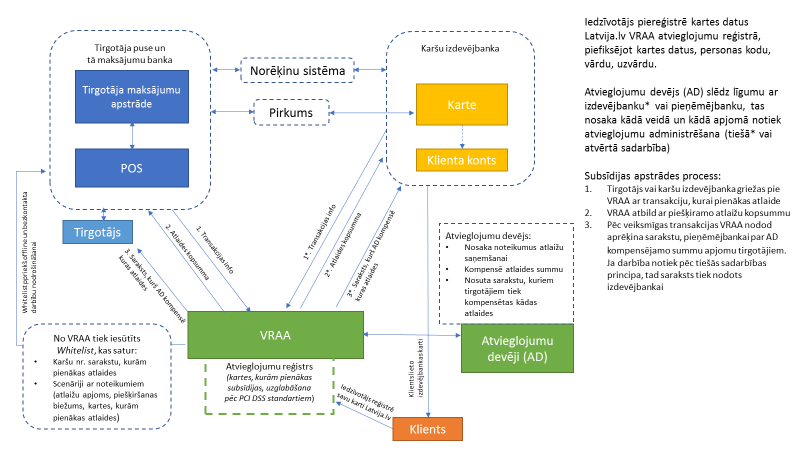 Iedzīvotājs piereģistrē Kartes datus portālā Latvija.lv e-pakalpojumā, no kurienes tie tiek saglabāti Vienotā iedzīvotāju atvieglojumu karšu reģistrā, kurā atvieglojuma saņēmējs iesniedz datus par savu Karti atvieglojumu saņemšanai (kartes dati, personas kods, vārds, uzvārds).Atvieglojumu devējs slēdz līgumu ar izdevējbanku vai pieņēmējbanku, tas nosaka kurā pusē notiek atvieglojuma apmēra aprēķins.Atvieglojuma apstrādes process:Tirgotājs vai karšu izdevējbanka vēršas pie Atvieglojumu saņēmēju grupu savietotāja ar transakciju, kurai pienākas atlaide;Atvieglojumu saņēmēju grupu savietotājs atbild ar piešķiramo atvieglojumu kopsummu;Pēc veiksmīgas transakcijas Atvieglojumu saņēmēju grupu savietotājs nodod pieņēmējbankai vai karšu izdevējbankai informāciju par kompensējamo summu, norēķinu veikšanai.Ja ir tikai identifikācija, tad sistēma ir pieejams identificēto darījumu saraksts, kas ir pieejams arī caur ārējām saskarnēmIzstrādājamā sistēma ir jābalsta uz atvērto datu principiem, lai jebkurš varētu būt sistēmas dalībnieks. Ņemot vērā esošo situāciju, ka vēsturiski ir veidojušās tiešas sadarbības sistēmas ar speciālām kartēm, kas strādā tikai speciālos terminālos. Ar šo sistēmas izstrādi nevar aizliegt tiešas sadarbības sistēmu attīstību, tāpēc risinājums atbalsta gan tiešo sadarbību, gan veicina atvērtu sistēmu izveidi.3.tabulaKoplietošanas risinājuma realizācijā iesaistītās puses un to lomas risinājumāAtvērta sistēma nozīmē, ka var reģistrēt jebkuru Karti, un, nemainot bankas norēķinu sistēmu, nodrošināt datu ielādi karšu pieņemšanas terminālos, tādā veidā, ka jebkura karte strādā pie jebkura pieņēmēja, kas ir pieslēgts šim risinājumam. Izstrādājamās sistēmas integrētajām bankām ir jānodrošina VISA/MasterCard atbalstu. Citas starptautiskās vai lokālās norēķinu sistēmas bankas var izmantot pēc saviem ieskatiem, tikai šādā gadījumā Atvieglojumu devējiem un pakalpojumu saņēmējiem ir jāsaprot, ka risinājums darbosies tikai speciālos terminālos.4.Risinājuma ieviešanas ietekme uz valsts un pašvaldību budžetuKoplietošanas risinājumu ieviešanas un uzturēšanas indikatīvās izmaksas ir norādītas 4.tabulā. Tās precizēsies pēc attiecīgo komponenšu iepirkumu procedūru rezultātā saņemto pretendentu piedāvājumu izvērtēšanas.4.tabulaAtvieglojumu uzskaites koplietošanas risinājumu ieviešanas un uzturēšanas indikatīvās izmaksas* tabulā nav iekļautas izmaksas, kas iespējams var rasties pašvaldībām par sistēmu pielāgošanu datu apmaiņai.Risinājuma izstrādes, ieviešanas un uzturēšanas administratīvās izmaksas aprēķinātas, par pamatu ņemot vienas cilvēkdienas izmaksas 427 euro apmērā (vidējās izmaksas atbilstoši noslēgtajiem pakalpojumu līgumiem) ar PVN, ar kopējo izstrādei un ieviešanai nepieciešamo periodu 25 mēneši jeb 522 darba dienas, balstoties uz VRAA pieredzi līdzīgos izstrādes projektos. Izstrādes un ieviešanas laikā nepieciešams piesaistīt četrus darbiniekus uz 0,7 slodzi, savukārt risinājuma uzturēšanas periodā - uz 0,3 slodzi.Risinājuma ieviešana pašvaldībās un valsts pārvaldē notiek pakāpeniski, izvērtējot lietojumprogrammu saskarnes datu saņemšanas iespējamību un tehniskos risinājumus, atbilstoši pieejamajam finansējumam un iespējamajiem izpildes termiņiem, par katru pakalpojuma integrāciju, tiesisko regulējumu un izmaksu piesaisti lemj atsevišķi pakalpojuma turētājs un atbilstošais resors.Savukārt gadījumā, ja risinājuma izstrādes laikā tiks konstatēts, ka tā ieviešanai un pilnvērtīgai darbināšanai ir nepieciešams saņemt no Iedzīvotāju reģistra vairāk datu nekā šobrīd pieejami VRAA VISS koplietošanas infrastruktūrā, tad, izstrādājot Atvieglojumu uzskaites koplietošanas risinājuma tehnisko specifikāciju un tās ieviešanai nepieciešamos normatīvos aktus, risinājuma izstrādei nepieciešamais finansējums Iekšlietu ministrijai (Pilsonības un migrācijas lietu pārvaldei) tiks nodrošināts valsts budžeta līdzekļu ietvaros.Jelgavas pilsētā ieviestais lokālais norēķinu sistēmas risinājums ar maksājumu administrēšanas infrastruktūru (banku infrastruktūru) liecina, ka vienas pašvaldības ietvaros tika panākts ~20% izmaksu ietaupījums ēdināšanas pakalpojumu Atvieglojumu dotācijām pilsētas izglītības iestādēs un ~30% izmaksu ietaupījums transporta pakalpojumu Atvieglojumu dotācijām dažādām pilsētas iedzīvotāju kategorijām.Izmaksu ietaupījuma galvenie cēloņi:krāpniecības risku būtiska samazināšana gan no pakalpojuma saņēmēju (iedzīvotāju), gan no pakalpojuma sniedzēju (pārvadātāju, ēdinātāju) puses – risku kontrole tiek veikta tieši maksājuma transakcijas veikšanas brīdī;iespēja identificēt iepriekš neidentificētus krāpniecības riskus, jo katrs darījums un tā apstākļi ir identificējami;iespēja piešķirt Atvieglojumu ar Atvieglojuma saņēmēja līdzfinansējumu (Atvieglojums mazāks par 100 procentiem, piemēram, 90% vai 50%) – tas praktiski pilnībā novērš riskus, kad savu Atvieglojumu karti Atvieglojuma saņēmējs ļauj izmantot citām personām Atvieglojumu saņemšanai (piemēram, 100% Atvieglojumu saņemšanai).Kā liecina 2.tabulā norādītā informācija, 2016.gadā pašvaldības sniedzot  atvieglojumus ir izmaksājušas atbalstu ēdināšanas pakalpojumu kompensācijai izglītības iestāžu audzēkņiem aptuveni 0,94 milj. EUR un transporta pakalpojumu kompensācijai aptuveni 2,18 milj. EUR. Līdz ar to var secināt, ka indikatīvais plānotais finanšu līdzekļu ietaupījums, ieviešot šādu Atvieglojumu norēķinu sistēmu tikai piešķirto ēdināšanas un transporta pakalpojumu apmaksai, kā piemēru vērtējot Jelgavas pieredzi, kas ietaupījusi 20%, kopējais pašvaldību ietaupījums varētu būt indikatīvi 15% t.i. 140 400 EUR gadā (vērtējot Lielo pilsētu asociācijas datus par 2016.gadu). Tas samazinātu, piemēram, negodprātīgu ēdināšanas pakalpojumu sniedzēju iespējamo datu pārveidošanu, jo veicot maksājumu reģistrēšanu elektroniski, to dati tiks fiksēti par reāli notikušajiem ēdināšanas pakalpojumiem. Mainot Atvieglojumu piešķiršanas sistēmu par labu elektroniskai Atvieglojumu kartei pārējiem sniegtajiem Atvieglojumiem, ir iespējams veidot vēl vismaz indikatīvi EUR 1 000 000 papildu ietaupījumu gadā pašvaldību budžetos. Finanšu ietaupījuma aprēķinos nav ņemtas vērā pašvaldību dotācijas un subsīdijas transporta, ēdināšanas pakalpojumu sniedzējiem, kas piešķirtas bez izvērtēšanas.Koplietošanas risinājuma ieviešanas un uzturēšanas iespējamie finansēšanas modeļi:ERAF Darbības programmas "Izaugsme un nodarbinātība" 2.2.1. specifiskā atbalsta mērķa "Nodrošināt publisko datu atkalizmantošanas pieaugumu un efektīvu publiskās pārvaldes un privātā sektora mijiedarbību" 2.2.1.1. pasākuma "Centralizētu publiskās pārvaldes IKT platformu izveide, publiskās pārvaldes procesu optimizēšana un attīstība" finanšu līdzekļi koplietošanas risinājuma ieviešanai un valsts un pašvaldību budžeta līdzekļi koplietošanas risinājuma uzturēšanai. Plānoto projektu ir iespējams īstenot 2.2.1.1.pasākuma ietvaros, ja projekta iesniegums atbildīs 2.2.1.1.pasākuma projektu iesniegumu vērtēšanas kritērijiem un Ministru kabineta 2015.gada 17.novembra noteikumos Nr.653 “Darbības programmas “Izaugsme un nodarbinātība” 2.2.1. specifiskā atbalsta mērķa “Nodrošināt publisko datu atkalizmantošanas pieaugumu un efektīvu publiskās pārvaldes un privātā sektora mijiedarbību” 2.2.1.1. pasākuma “Centralizētu publiskās pārvaldes IKT platformu izveide, publiskās pārvaldes procesu optimizēšana un attīstība”, VARAM īstenojamajā ERAF līdzfinansētajā projektā „Publiskās pārvaldes informācijas un komunikācijas tehnoloģiju arhitektūras pārvaldības sistēma, 2. kārta” (PIKTAPS 2. kārta) ietvertajiem nosacījumiem un plānotajam finansējuma apjomam. koplietošanas risinājumu ir iespējams realizēt publiskās un privātās partnerības (PPP) ietvaros.5.tabulaKoplietošanas risinājuma ieviešanas, uzturēšanas iespējamie finansēšanas modeļu salīdzinājumsŅemot vērā norādīto risku analīzi, jādod priekšroka pirmajam risinājuma izstrādes finansēšanas modelim.Koplietošanas risinājuma ieviešanai nepieciešamās uzturēšanas izmaksas tiks atkārtoti vērtētas 2018.gadā, kad tiks pieņemts lēmums, vai risinājumu iespējams īstenot Darbības programmas "Izaugsme un nodarbinātība" 2.2.1.specifiskā atbalsta mērķa "Nodrošināt publisko datu atkalizmantošanas pieaugumu un efektīvu publiskās pārvaldes un privātā sektora mijiedarbību" 2.2.1.1. pasākuma "Centralizētu publiskās pārvaldes IKT platformu izveide, publiskās pārvaldes procesu optimizēšana un attīstība", VARAM īstenojamajā ERAF līdzfinansētajā projektā „Publiskās pārvaldes informācijas un komunikācijas tehnoloģiju arhitektūras pārvaldības sistēma, 2. kārta” (PIKTAPS 2. kārta).6.tabulaProvizoriskais Atvieglojumu uzskaites koplietošanas risinājuma ieviešanas laika grafiks valsts un pašvaldību atvieglojumu administrēšanai, sākot no atbilstoša normatīvā regulējuma spēkā stāšanās datuma*Ieviešanas posmu termiņi norādīti indikatīvi Darbu pie Atvieglojuma koplietošanas risinājuma komponenšu tehniskās specifikācijas projekta izstrādes ir iespējams uzsākt pēc attiecīgā normatīvā regulējuma stāšanās spēkā un ir pieejams atbilstošs finansējuma apjoms.Lai nodrošinātu normatīvo regulējumu VARAM priekšlikums ir veikt grozījumus likumā “Par pašvaldībām” – “98. pantā. Pašvaldībām, kuru pārziņā nav nepieciešamo infrastruktūras objektu, ir pienākums slēgt līgumus ar citām pašvaldībām, lai nodrošinātu likumā paredzēto funkciju izpildi. Pašvaldībām ir tiesības izmantot centralizētus koplietošanas risinājumus likumā paredzēto funkciju izpildi. Pašvaldību savstarpējo norēķinu kārtību un kārtību kādā tiek izmantoti centralizēti koplietošanas risinājumi nosaka Ministru kabinets. “Vienlaikus vēršam uzmanību, ka VARAM ir apzinājusi ERAF projekta partnerus (pašvaldības), kuras ir gatavas iesaistīties gan Atvieglojuma koplietošanas risinājuma prasību definēšanā, testēšanā, gan arī sistēmas lietošanā uzreiz pēc tās ieviešanas produktīvajā darbībā, kā arī lietos izstrādāto risinājumu pēc ERAF projekta beigām.5. Nosacījumi projekta īstenošanas uzsākšanai un uzturēšanas nodrošināšanaiLai nodrošinātu Atvieglojumu uzskaites koplietošanas risinājuma izstrādi, garantējot tā izmantošanu, pastāv šādi priekšnosacījumi:pieņemti Ministru kabineta noteikumi, kas nosaka Atvieglojuma koplietošanas risinājuma biznesa pārziņa tiesības, pienākumus un atbildību, kā arī risinājuma turētāja tiesības, pienākumus un atbildību un risinājuma lietotājus, to tiesības, pienākumus un atbildību, kā arī ir pieejami finanšu resursi Atvieglojuma koplietošanas risinājuma komponenšu izstrādei. Ministru kabineta noteikumos ir jānosaka arī pienākums Atvieglojumu devējiem izmantot izveidoto Atvieglojuma koplietošanas risinājumu, neveidojot alternatīvus risinājumus, ja VISS koplietošanas infrastruktūrā tāds jau eksistē;nepieciešamo finanšu resursu piesaiste koplietošanas risinājuma izstrādei, tai skaitā, cilvēkresursu piesaistei ārpakalpojumā projektā plānotā koplietošanas risinājuma ieviešanai 25 mēnešu periodā ar kopējo budžetu (indikatīvi) 624 293 EUR apmērā;pēc projekta īstenošanas nodrošināti finanšu līdzekļi koplietošanas risinājuma uzturēšanai, tai skaitā, cilvēkresursu piesaistei ārpakalpojumā projektā izstrādātā koplietošanas risinājuma uzturēšanai ar kopējo budžetu (indikatīvi) 96 874 EUR apmērā;informatīvo un publicitātes pasākumu nodrošināšana no Atvieglojumu koplietošanas risinājuma izmantotāju puses.Vides aizsardzības un reģionālās attīstības ministrs	K.GerhardsVīza:valsts sekretārs 		R. MuciņšI.Sniega-Sniedziņa, 67026493ilze.sniega@varam.gov.lvZ.Grūbe, 66164662zigmars.grube@vraa.gov.lvSaīsinājums vai apzīmējumsSkaidrojumsAtvieglojumsDotācijas, kompensācijas, atlaides vai citi maksājumi, kas tiek saņemti saskaņā ar normatīvajos aktos noteikto. Atvieglojumu devējsValsts un pašvaldību iestādes, kas definē Atvieglojumu  piešķiršanas kritērijus.Atvieglojumu norādījumsAtvieglojumu piešķiršanas kritēriji un to apjoms. Atvieglojumu saņēmējsIedzīvotājs - jebkura fiziska persona, kam pamatojoties uz normatīviem aktiem ir piešķirts vismaz viens Atvieglojums no jebkura Atvieglojumu devējaDarījumsKlienta veikts maksājums pie Tirgotāja, izmantojot reģistrētās Kartes datusERAFEiropas Reģionālās attīstības fondsIKTInformācijas un komunikāciju tehnoloģijasIzdevējbankaBanka, kura ir iestājusies MasterCard un/vai VISA un/vai citās maksājumu karšu organizācijāsKACKlientu apkalpošanas centriKarteBankas maksājumu karte ar piesaistītu bankas kontu, vai personificēta ne bankas karte, kas piereģistrēta Vienotā iedzīvotāju atvieglojumu karšu reģistrā Klients Norēķinu līdzekļa (Kartes, ne-banku kartes) lietotājsMasterCardStarptautiskā maksājumu karšu organizācija “MasterCard Worldwide”PieņēmējbankaBanka, kura ir iestājusies MasterCard un/vai VISA un/vai citās maksājumu karšu organizācijās, kuras Tirgotājs pieņem maksājumu kartes apmaksai par precēm un/vai pakalpojumiemTirgotājsJuridiska persona, kura pamatojoties uz noslēgtajiem līgumiem, ir atvieglojuma saņēmēja pakalpojuma sniedzējs un ar kuru Pieņēmējbanka ir noslēgusi līgumu par Darījumu apstrādi un apmaksuPCI DSSPCI Data Security Standard VISAStarptautiskā maksājumu karšu organizācija “VISA Europe”.VISSValsts informācijas sistēmu savietotājsVRAAValsts reģionālās attīstības aģentūraVARAMVides aizsardzības un reģionālās attīstības ministrijaNosaukumsApjoms(EUR)Apjoms(Izmaksu skaits)Transporta pakalpojumu apmaksai2 183 00054 774Izglītības iestāžu audzēkņu ēdināšanai936 00041 456Kopā:3 119 000Iesaistītā puseLomas, pienākumi risinājumāValsts reģionālās attīstības aģentūraIr plānots kā Resursu turētājs šādām informācijas sistēmas sastāvdaļām:Atvieglojumu saņēmēju grupu savietotājs (realizēts VISS) – satur informāciju par atvieglojumu saņēmējiem – fiziskām personām un šo personu piederību noteiktām atlaižu saņēmēju grupām;Vienotais iedzīvotāju atvieglojumu reģistrs (realizēts VISS) –satur informāciju par valsts un pašvaldības piešķirtajiem atvieglojumu veidiem un šo atvieglojumu piešķiršanas norādījumus fiziskām personām - identificē pakalpojuma saņēmēju, kompensētā pakalpojuma veidu, kompensācijas apjomu, atvieglojuma sniegšanas periodu un citus atvieglojuma sniegšanas nosacījumus;Vienotais iedzīvotāju atvieglojumu karšu reģistrs (realizēts VISS un Latvija.lv) –satur informāciju par fizisko personu viedkartēm (bankas norēķinu kartēm, eID kartēm, Personificētiem e-taloniem), kuras pati persona vai valsts/pašvaldības iestāde reģistrē e-pakalpojumā kā personas atlaižu karti.Atvieglojumu devēji – valsts, pašvaldību iestādesIzmanto Atvieglojumu saņēmēju grupu savietotāja datus (izmantojot Datu izplatīšanas tīklu (DIT) vai citu VISS risinājumu, lai automatizētu atvieglojumu saņēmēju noteikšanas un atvieglojumu piešķiršanas, aktualizācijas procesu (t.sk. Vienotā iedzīvotāju atvieglojumu reģistra datu aizpildīšanai un aktualizācijai);Rada informāciju Vienotajā iedzīvotāju atvieglojumu reģistrā, izmantojot reģistra starpsistēmu integrācijas saskarni;Rada informāciju Vienotajā iedzīvotāju atvieglojumu karšu reģistrā, izmantojot speciālu starpsistēmu saskarni gadījumos, kad nepieciešams nodrošināt atvieglojumus saņemšanai nepieciešamās kartes reģistrāciju tiem iedzīvotājiem, kuriem nav pieejams latvija.lv portāls šīs darbības veikšanai.Slēdz līgumus ar Tirgotājiem vai bankām par kompensāciju maksājumu administrēšanu, izmantojot viņu infrastruktūru, kura atbalsta koplietošanas risinājuma izmantošanu, par kompensāciju pēcapmaksu (tikai jā izmanto šādu risinājumu).Veic kompensēto pakalpojumu apmaksu Tirgotājiem, balstoties uz veiktajiem atvieglojumu piešķiršanas darījumu pieprasījumu aprēķiniem – apmaksa varēs būt divejāda, atkarībā no izmantotā atvieglojuma aprēķina risinājuma shēmas: – ja atvieglojuma aprēķina pieprasījums tiek veikts Pieņēmējbankā, tad Atvieglojuma devējs no koplietošanas risinājuma saņem kopsavilkumu par izmantotajām kompensācijām, uz kuru pamata veic regulārus kompensāciju pārskaitījumus Tirgotājam atbilstoši viņu starpā noslēgtajam līgumam,– ja atvieglojuma aprēķina pieprasījums tiek veikts Izdevējbankā, tad kompensācijas summa tiek aprēķināta darījuma brīdī un ieskaitīta Tirgotāja kontā kā parasts maksājums par preci/pakalpojumu no klienta savukārt atvieglojuma devējs no koplietošanas risinājuma saņem kopsavilkumu par veiktajiem kompensāciju pārskaitījumiem un to pamatojumiem no atvieglojuma devēja bankas konta (protams redzami arī atvieglojuma devēja konta izrakstā).Maksājumu datu apstrādes operators - Banka vai elektroniskās naudas iestādeSlēdz līgumu ar Atvieglojumu devēju, Tirgotāju par banku infrastruktūras izmantošanu atvieglojumu piemērošanas vajadzībām (secība un līgumu veids un skaits atkarīgs no izvēlētās atvieglojumu piemērošanas risinājuma izmantošanas shēmas).Savā maksājumu apstrādes risinājumā Izmanto koplietošanas risinājuma Atvieglojumu karšu identifikācijas un atvieglojumu kalkulācijas pieprasījumu servisus, lai nodrošinātu nepieciešamo darījuma atvieglojumu apstrādi pirkuma brīdī;Tirgotājs jeb pakalpojumu sniedzējs vai pārvadātājsSlēdz līgumu ar Atvieglojumu devēju un/vai banku (skaits un secība atkarīgi no izvēlētās risinājuma izmantošanas shēmas).Izmanto karšu apstrādes operatora sistēmu, kura savukārt ir integrēta ar koplietošanas risinājumu.Saņem kompensāciju pēcapmaksas maksājums no Atvieglojuma devēja, ja tiek izmantota pieslēguma shēma risinājumam, kurā atvieglojums tiek aprēķināts Pieņēmējbankas pusē.Atvieglojuma saņēmējs jeb IedzīvotājsRada un aktualizē informāciju Vienotajā iedzīvotāju atvieglojumu saņēmēju karšu reģistrā, izmantojot latvija.lv e-pakalpojumu – fiziskas personas jeb atvieglojumu saņēmēji ar e-pakalpojuma „Manas atvieglojumu kartes kompensētajiem pakalpojumiem” reģistrē savu (t.sk. savu nepilngadīgo bērnu) norēķinu karti, eID karti vai personificēto e-talonu, kā atvieglojumu saņemšanas karti un var veikt arī izmaiņas šo karšu sarakstā;Latvija.lv nepieejamības gadījumā Iedzīvotājs veic šīs pašas darbības ar iestādes vai pašvaldības KAC palīdzību.PCI-DSS institūcijaIzstrādā un nodrošina Atvieglojumu kartes (bankas kartes) reģistrācijas tīmekļa spraudni, izmantošanai Vienotajā iedzīvotāju atvieglojumu karšu reģistrā.Spraudnis nodrošina norēķinu kartes īpašnieka un atlaižu kartes reģistrācijas pieteicēja atbilstības validācijas servisus.Nr.KomponenteIzstrāde un ieviešana EUR (finansējuma avots – ES fondu finansējums)Uzturēšana EUR/gadā(finansējums avots: valsts/pašvaldību* budžets)Īstenošanas periods mēnešos1.Vienotais iedzīvotāju atvieglojumu karšu reģistrs50 0005 000Sistēmas izstrāde - 25 mēneši, sākot no atbilstoša normatīvā regulējuma spēkā stāšanās datuma2.Vienotais iedzīvotāju atvieglojumu reģistrs290 00029 000Sistēmas izstrāde - 25 mēneši, sākot no atbilstoša normatīvā regulējuma spēkā stāšanās datuma3.Atvieglojumu saņēmēju grupu savietotājs60 0006 000Sistēmas izstrāde - 25 mēneši, sākot no atbilstoša normatīvā regulējuma spēkā stāšanās datuma4.Saskarnes atvieglojumu datu saņemšanai no pašvaldībām un valsts iestādēm110 00011 000Sistēmas izstrāde - 25 mēneši, sākot no atbilstoša normatīvā regulējuma spēkā stāšanās datuma5.Saskarnes datu nodošanai norēķinu operatoriem140 00014 000Sistēmas izstrāde - 25 mēneši, sākot no atbilstoša normatīvā regulējuma spēkā stāšanās datuma6. Centralizētā risinājuma augstas pieejamības tehniskās (serveru un serveru licenču) infrastruktūras izmaksas200 00020 000Sistēmas izstrāde - 25 mēneši, sākot no atbilstoša normatīvā regulējuma spēkā stāšanās datuma7.Risinājuma izstrādes, ieviešanas un uzturēšanas administratīvās izmaksas (cilvēkresursu piesaiste ārpakalpojumā risinājuma izstrādes un ieviešanas laikā (25 mēneši), risinājuma uzturēšana (ik gadu pēc risinājuma ieviešanas) 624 29396 874Sistēmas izstrāde - 25 mēneši, sākot no atbilstoša normatīvā regulējuma spēkā stāšanās datumaKopā:Kopā:1 474 293181 874 Finansējuma veidsPriekšrocībasTrūkumiERAF projekts- atbilstošākais risinājuma turētājs, ja risinājums tiek ieviests dažādās nozarēs;- VIS turētājiem nav jāpielāgo savas informācijas sistēmas datu saņemšanai no trešās personas (starpnieka);- lielāka uzticamība personas datu apstrādē, jo konfidencialitātes jautājumi ir atrunāti normatīvajos aktos;- informācijas iegūšanas un apmaiņas process starp valsts iestādēm ir bezmaksas un vairākumā gadījumu iestādēm jau ir noslēgti savstarpēji līgumi par datu izmantošanu normatīvajos aktos noteikto funkciju izpildei, kas būtu tikai jāpapildina;- lielāka uzticamība datu patiesumam un korektumam.- riski ar publisko līdzekļu pieejamību sistēmas turpmākai pilnveidošanai;- izmaiņu veikšana sistēmā ir sarežģīts un darbietilpīgs process;- papildus finansējuma nepieciešamības riski.PPP- ātras pielāgošanās spējas;- elastīgāka pieeja funkcionālākā un efektīvākā risinājuma ieviešanā, nav ierobežots ar publiskā iepirkuma procedūru; - personu datu aizsardzības un neaizskaramības jautājumi;- datu ticamības nodrošināšana;- komercinformācijas izpaušanas risks;- maksātnespējas pastāvēšanas risks;- papildus resursu nepieciešamība valsts pusē deleģētās funkcijas uzraudzībai;- papildus finansējuma nepieciešamības riski;- papildus nepieciešami resursi valsts informācijas sistēmu pusē, datu izmantošanai un analīzes veikšanai;- jābūt kontroles mehānismam par darbībām ar datiem.Ieviešanas posmsTermiņš* Tehniskās specifikācijas izstrāde un iepirkuma dokumentācijas izstrāde atvieglojumu uzskaites risinājuma izstrādei6 mēnešiIepirkuma procedūras atvieglojuma uzskaites risinājuma izstrādei izsludināšana (atklāts konkurss, virs ES sliekšņa), saņemto piedāvājumu vērtēšana, lēmuma pieņemšana, līguma slēgšana7 mēnešiAtvieglojumu uzskaites koplietošanas risinājuma ieviešanas valsts un pašvaldību atvieglojumu administrēšanai sistēmas izstrāde, testēšana un ieviešana12 mēnešiKopējais Atvieglojumu uzskaites koplietošanas risinājuma ieviešanas valsts un pašvaldību atvieglojumu administrēšanai izstrādes periods25 mēnešiPārejas periods iesaistītajām pusēm6 mēneši